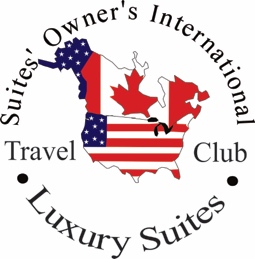 13th Annual Suites Owners International Travel Club (SOITC) RallyElk City, OklahomaRally Theme: 		Route 66 Rally Location: 		Elk City Convention Center, 1016 Industrial Elk City, OklahomaDates: 			Monday 10/08/18 to Saturday 10/13/18Saturday, October 7th  10AM – 3:00PM	Vender SetupSunday, October 7th Pre Rally10AM – 3:00PM 	Vender Setup			Dinner on your ownMonday, October 8th 7:30AM – 5:00PM 	Venders Open8:00AM – 9:00AM	Coffee and Donuts – main hall8:00AM - 4:00PM 	Rally Registration8:00AM - 11:00AM 	Crafts Signup location Board Room for:			“Make n Take” greeting cards Ginger Rhode			“Elf Shoe Wine Tote” and “Star Christmas Ornament” Jan Brown1:00PM - 5:00PM 	Crafts - Location Board Room 1:00PM – 3:00PM	SOITC Board meeting, members welcome4:45PM – 5:15PM 	1st Timer Newcomers Meeting5:30PM – 6:00PM	Welcome6:00PM – 8:00PM	Dinner Catered – Billy Sims BBQTuesday October 9th 7:30AM – 5:00PM 	Venders Open8:00AM – 9:00AM	Coffee and Donuts – main hall9:00AM – 5:00PM	Crafts – Location Board Room10:00AM- 12noon	Tour Route 66 Museum12noon		Lunch on your own Ackley Park (across street from museum) 				Vender Lunch 	Wagons in The Park (Catfish & BBQ)			Kentucky Fried Chicken across the road or Braum’s down the road Afternoon 		Free Time6:00PM – 10:00PM	Potluck Dinner with Gumbo (provided by Rolling Retreats) 			and Game Night Wednesday October 10th 7:30AM – 5:00PM 	Venders Open8:00AM – 9:00AM	Coffee and Donuts – main hall9:00AM – 5:00PM	Crafts  - Location Board Room9:00AM – 9:50AM	Seminar / Slade Tennery10AM – 10:50AM	Seminar / Slade Tennery11:00AM		Depart for Sport Chassis Factory, Clinton, OK.			Tour Sport Chassis Factory 			Lunch Provided by Sport Chassis			Dinner on your own, evening free timeThursday October 11th 7:30AM – 5:00PM 	Venders Open8:00AM – 9:00AM	Catered Breakfast by Home Cooking – SkyMed sponsor 9:00AM – 9:50AM	Seminar - SkyMed - John McLauglin9:00AM – 5:00PM	Crafts – Location Board Room10AM – 10:50AM 	Seminar - MorRyde Gary Wheeler11AM – 11:50AM 	Seminar - Bill Codwise12noon – 1:00PM	Lunch on your own1:00PM – 1:50PM 	Seminar - Bill Codwise continues2:00PM – 2:50PM 	Seminar - Don Wiesehan Tire Pressure Monitoring4:30PM – 6:00PM	Dinner Catered – Pecan Creek Catering 6:00PM		Untitled Pop Up Theater Performance of The Play “Nunsense”				Sponsored by Rolling Retreats - Thank you Slade and Alicia		Friday October 12th 7:30AM – 5:00PM 	Venders Open8:00AM – 9:00AM	Coffee and Donuts – main hall9:00AM – 11:00AM	SOITC International and Regional Meetings 12noon – 1:00PM	Lunch on your own1:00PM – 2:00PM	DRV Q&A meeting with DRV personnel5:00PM – 9:00PM	Banquet Catered Dinner, Lupe’s Mexican Restaurant 			50/50 and other drawings.Saturday October 13th 7:00AM – 9:00AM	Coffee and Donuts – main hallTime TBD		SOITC Board Meeting Time TBD		Possible hot dog roast in afternoon, evening for anyone staying.Revised 10/03/18